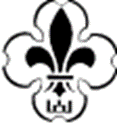 LIETUVOS SKAUTIJOSETIKOS KOMISIJOSN U O S T A T A I2024 m. ……………. d., Nr. ………. KaunasI SKYRIUSBENDROSIOS NUOSTATOSLietuvos skautijos (toliau – LS) Etikos komisijos (toliau – Komisijos) nuostatai (toliau – Nuostatai)  reglamentuoja Komisijos sudarymą ir sudėtį,  teises ir pareigas, veiklos organizavimą, bei komisijos sprendimus.Komisija savo veikloje nagrinėdama nusižengimus skautavimo principams, tvarkai ir drausmei vadovaujasi:    LS įstatais, nuostatais; skautų įžodžiais, priesakais; LS saugios aplinkos principų sąvadu; LS interesų konflikto valdymo gairėmis; LS vyriausiojo skautininko veiklos įsakymais; LS suvažiavimo ir LS Tarybos priimtais nutarimais; šiais Nuostatais ir kitais LS veiklos dokumentais.II SKYRIUSKOMISIJOS SUDARYMAS IR SUDĖTIS Komisija yra LS organas, kurį sudaro 3 LS suvažiavime išrinkti nariai. Komisijos nariais renkami turintys ne žemesnį nei skautininko laipsnį.Komisijos nariai renkami ir atšaukiami LS suvažiavime balsavusiųjų balsų dauguma.Komisijos kadencija yra 2 metai. Komisijos nariai turi balso teisę LS suvažiavime.Komisijos nariais tapę asmenys turi pasirašyti LS vyr. skautininko (toliau – Skautininko) ar jo įgalioto asmens nustatytos formos konfidencialumo pasižadėjimą ir nešališkumo deklaraciją.Komisijos narys gali būti atšaukiamas iš šių pareigų nesibaigus kadencijos laikui, jei pažeidė etiką ar padarė kitą teisės ar moralės normų pažeidimą, nederantį su Komisijos nario pareigomis.Komisijos nariui negalint eiti savo pareigų (pačiam atsistatydinus arba nedalyvaujant Komisijos darbe ilgiau kaip metus), jo vietą Komisijoje užima LS suvažiavime neišrinktas kandidatas, surinkęs daugiausia balsų arba Komisijai leidžiama dirbti nepilna sudėtimi iki artimiausio LS suvažiavimo, jeigu Komisijos rinkimo metu nebuvo papildomų kandidatų. III SKYRIUSKOMISIJOS TEISĖS IR PAREIGOSKomisija nagrinėja nusižengimus skautavimo principams, tvarkai ar drausmei.Komisija turi teisę:vertinti jaunimo programos įgyvendinimą, žemesniųjų vyresniškumo laipsnių suteikimo pagrįstumą, kandidatų paruošimą įžodžio davimui, vieneto dokumentaciją;stebėtojų teisėmis dalyvauti LS Tarybos, Pirmijos, kraštų, tuntų, draugovių sueigose/posėdžiuose, renginiuose.Komisijos pareigos:nagrinėti LS narių prašymus ar užklausas, dėl galimų nusižengimų skautavimo principams, tvarkai ar drausmei; gavusi prašymą ar užklausą, Komisija privalo informuoti Tarybą ir asmenį, dėl kurio gautas skundas.IV SKYRIUSKOMISIJOS VEIKLOS ORGANIZAVIMASKomisijos veiklos forma – posėdžiai.Komisijos veiklai vadovauja, kviečia posėdžius ir jiems vadovauja Komisijos pirmininkas. Komisijos pirmininkui nusišalinus arba negalint dalyvauti posėdyje, posėdį šaukia ir jam vadovauja – kitas Komisijos pirmininko paskirtas Komisijos narys.Pirmame posėdyje Komisijos nariai išsirenka Komisijos pirmininką (toliau - Komisijos pirmininkas).Komisijos posėdis gali vykti susitikus gyvai, nuotoliniu būdu arba mišriuoju būdu, kai dalis narių dalyvauja gyvai, o dalis nuotoliniu būdu. Sprendimą organizuoti posėdį nuotoliniu būdu arba mišriuoju būdu priima Komisijos pirmininkas savo iniciatyva arba gavęs Komisijos nario prašymą dalyvauti nuotoliniu būdu. Nuotoliniu būdu ar mišriuoju būdu priimant Komisijos sprendimus, turi būti užtikrintas Komisijos nario tapatybės ir jo balsavimo rezultatų nustatymas. Komisijos posėdžiai nuotoliniu būdu ar mišriuoju būdu vykti negali, jeigu tam prieštarauja bent vienas Komisijos narys, išskyrus, kai dėl nepaprastosios padėties, ekstremaliosios situacijos ar karantino Komisijos posėdžiai negali vykti jos nariams posėdyje dalyvaujant fiziškai.Komisijos ir kiti posėdžio dalyviai prie nuotoliniu (mišriuoju) būdu vyksiančio posėdžio iš anksto nurodytu vaizdo konferenciniu ryšiu turi jungtis savo vardu ir pavarde. Posėdžio metu Komisijos nario įrenginyje turi būti įjungta vaizdo kamera. Komisijos narys turi užtikrinti, kad posėdžio metu joks pašalinis asmuo nesinaudos jo įrenginiu.Komisijos narys turi pareigą nusišalinti nuo posėdyje svarstomų klausimų esant bent vienai iš šių aplinkybių:sprendžiamas klausimas yra tiesiogiai susijęs su pačiu Komisijos nariu;sprendžiamas klausimas yra susijęs su asmenimis, su kuriais Komisijos narys yra susijęs artimos giminystės arba svainystės ryšiais;sprendžiamas klausimas yra susijęs su asmenimis, su kuriais Komisijos narys yra susijęs santuokos, partnerystės ar rūpybos ryšiais;Komisijos narys, jo sutuoktinis (sugyventinis) arba jo artimi giminaičiai yra tiesiogiai ar netiesiogiai suinteresuoti klausimo sprendimo baigtimi;yra kitų aplinkybių, kurios kelia abejonių dėl Komisijos nario nešališkumo.Komisija pradeda prašymų ar užklausų, dėl galimų nusižengimų skautavimo principams, tvarkai ir drausmei nagrinėjimą:Kai juos inicijuoja LS Tarybos, Pirmijos, kontrolės ar etikos komisijų narys/nariai arba ne mažiau kaip 5 LS nariai;Jei juos inicijuoja mažiau nei 5 LS nariai, Komisija gali, bet neprivalo nagrinėti.Komisija, gavusi prašymą ar skundą, ne vėliau nei per 1 mėnesį nuo jo gavimo dienos susisiekia su skundą pateikusiu(-iais) asmeniu(-mis) ir informuoja, kad skundą gavo ir pradeda tyrimą, jei Komisija mato poreikį susitinka/susijungia su skundą pateikusiais asmenimis;Komisija per 5 darbo dienas nuo tyrimo pradžios surašo laisvos formos pranešimą, kuriuo informuoja LS narį apie pradėtą tyrimą, jo teises, pateikia turimus duomenis apie padarytą pažeidimą ir prašo LS nario iki pranešime nurodytos datos pateikti Komisijai rašytinį paaiškinimą. Komisija šį pranešimą LS nariui įteikia asmeniškai ar išsiunčia elektroniniu paštu.LS nariui, be svarbių priežasčių raštu nepateikus informacijos iki Komisijos pranešime nurodytos datos, Komisija skundą, dėl galimo drausmės pažeidimo nagrinėja be skundžiamo asmens informacijos pateikimo.Komisija turi išnagrinėti skundą ir priimti sprendimą  ne vėliau kaip per 3 mėnesius nuo skundo gavimo dienos. Komisijos pirmininkas informuoja skundą pateikusį(-ius) asmenį(-is) ir asmenį(-is), dėl kurio gautas skundas, apie savo sprendimą, išskyrus kai siūlomos 31.5, 31.6, 31.7 punktų nuobaudos. Skundą pateikusiam(-iems) asmeniui(-ims) ir asmeniui(-ims), dėl kurio(-ių) gautas skundas prašant, Komisija gali sutrumpinti arba pratęsti sprendimo priėmimo terminą.Jei Komisija siūlo 31.5, 31.6, 31.7 punktų drausmines nuobaudas, tai ji savo sprendimą ir  visą  skundo nagrinėjimo metu surinktą medžiagą pateikia LS tarybai.LS taryba gali patvirtinti, nepatvirtinti arba grąžinti Komisijai pakartotiniam svarstymui.LS Tarybai patvirtinus sprendimą dėl 31.5, 31.6, 31.7 punktų drausminių nuobaudų skyrimo, LS tarybos pirmininkas apie tai  informuoja skundą pateikusį(-ius) asmenį(-is) ir asmenį(-is), dėl kurio gautas skundas.Komisijai skyrus 33.1, 33.2, 33.3, 33.4 punktuose nurodytas nuobaudas, jos sprendimai gali būti skundžiami LS tarybai per 1 mėnesį nuo sprendimo išsiuntimo dienos.
V SKYRIUSKOMISIJOS SPRENDIMAIKomisija, išnagrinėjusi prašymą ar užklausą, surinktą ir gautą informaciją, gali priimti sprendimą skirti nuobaudą, neskirti nuobaudos arba pateikti rekomendacijas.Skirdama nuobaudas Komisija turi atsižvelgti į:padaryto nusižengimo sunkumą, jo pasekmes;LS nario kaltę;aplinkybes, kuriomis pažeidimas buvo padarytas;ankstesnį LS nario elgesį.Komisija, išnagrinėjusi prašymą, gali siūlyti tokias drausmines nuobaudas:pastabą;įspėjimą;papeikimą;griežtą papeikimą;šalinimą iš užimamų pareigų;turimo laipsnio atėmimą;šalinimą iš LS. Už nusižengimą taikoma tik viena drausminė nuobauda. Už antrą per metus pasikartojusį nusižengimą, skiriama griežtesnė drausminė nuobauda.Negalima skirti nuobaudos praėjus daugiau nei 1 metams nuo nusižengimo. LS nariui skirtos nuobaudos 32.1, 32.2, 32.3, 32.4 galioja 1 metus.Jeigu per pirmos nuobaudos galiojimo laiką LS nariui buvo paskirta nauja (antra) nuobauda, ankstesnės nuobaudos terminas prasitęsia iki naujosios nuobaudos termino pabaigos.VI SKYRIUSBAIGIAMOSIOS NUOSTATOSKomisijos nuostatai įsigalioja nuo 2024 m. ..... Įsigaliojus Komisijos nuostatams netenka galios 2018 m. kovo 18 d. LS Etikos  komisijos nuostatai.LS Etikos komisijos nuostatai skelbiami LS interneto svetainėje www.skautai.lt .LS TARYBOS PIRMININKAS 					KASPARAS VAIČELIS___________________________________